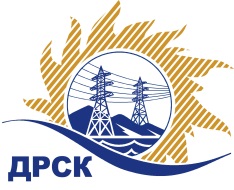 Акционерное Общество«Дальневосточная распределительная сетевая  компания»Протокол № 669/УКС-ВПзаседания закупочной комиссии по выбору победителя по открытому запросу цен на право заключения договора  закупка Мероприятия по строительству и реконструкции для технологического присоединения потребителей (в том числе ПИР) на территории филиала АО «ДРСК» "ЭС ЕАО" (ООО "Руснефть", ЕАО, Облученский р-н, г. Облучье,56 м на юго-запад от д.№1 по ул. Пашковское шоссе)  № 2113  раздел  2.1.1.  ГКПЗ 2016 г.Извещение ЕИС № 31603813957ПРИСУТСТВОВАЛИ:  члены Закупочной комиссии 2 уровня АО «ДРСК». ВОПРОСЫ, ВЫНОСИМЫЕ НА РАССМОТРЕНИЕ ЗАКУПОЧНОЙ КОМИССИИ: О  рассмотрении результатов оценки заявок Участников.О признании заявок соответствующими условиям Документации о закупке.Об итоговой ранжировке заявок.О выборе победителя.ВОПРОС 1 «О рассмотрении результатов оценки заявок Участников»Признать объем полученной информации достаточным для принятия решения.Утвердить цены, полученные на процедуре вскрытия конвертов с заявками участников открытого запроса цен.ВОПРОС 2 «О признании заявок соответствующими условиям Документации о закупке»Признать заявки ООО «Сельэлектрострой» г. Биробиджан, ул. Советская, 127в,  ООО «Энергосистема Амур» г. Благовещенск, ул. Красноармейская, 102А  соответствующими условиям Документации о закупке и принять их к дальнейшему рассмотрению.ВОПРОС 3 «Об итоговой ранжировке заявок»Утвердить итоговую ранжировку заявок:ВОПРОС 4 «О выборе победителя»Признать победителем запроса цен  Мероприятия по строительству и реконструкции для технологического присоединения потребителей (в том числе ПИР) на территории филиала АО «ДРСК» "ЭС ЕАО" (ООО "Руснефть", ЕАО, Облученский р-н, г. Облучье,56 м на юго-запад от д.№1 по ул. Пашковское шоссе) участника, занявшего первое место в итоговой ранжировке по степени предпочтительности для заказчика: ООО «Энергосистема Амур» г. Благовещенск, ул. Красноармейская, 102А (является МСП): на условиях: стоимость заявки  412 000,00  руб. без учета НДС (486 160,00  руб. с учетом НДС). Срок выполнения работ: с момента заключения договора по 30.08.2016 г. Условия оплаты: в течение 60 календарных дней с момента подписания актов выполненных работ.  Гарантийные обязательства: гарантия подрядчика на своевременное и качественное выполнение работ, а также на устранение дефектов, возникших по его вине составляет 60 мес. Гарантия на материалы и оборудование, поставляемые подрядчиком составляет 60 мес.Коврижкина Е.Ю.(4162) 397-280город  Благовещенск«20» июля 2016 года№п/пНаименование Участника закупки и его адресЦена предложения на участие в закупке без НДС, руб.1ООО «Сельэлектрострой»г. Биробиджан, ул. Советская, 127вЦена: 413 197,00  руб. без учета НДС (487 572,46  руб. с учетом НДС). 2ООО «Энергосистема Амур»г. Благовещенск, ул. Красноармейская, 102АЦена: 412 000,00  руб. без учета НДС (486 160,00  руб. с учетом НДС). Место в итоговой ранжировкеНаименование и место нахождения участникаЦена заявки на участие в закупке, руб. без НДС1 местоООО «Энергосистема Амур»г. Благовещенск, ул. Красноармейская, 102А412 000,00  2 местоООО «Сельэлектрострой»г. Биробиджан, ул. Советская, 127в413 197,00  Ответственный секретарь Закупочной комиссии: Елисеева М.Г. _____________________________